OSU-II.401.42.12.2018			      Lublin, 24 maja 2018 r.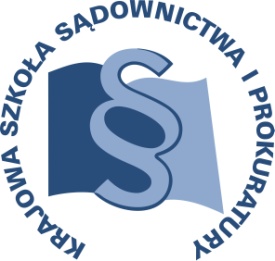 K3/K/18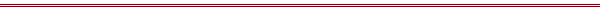 P R O G R A MSZKOLENIA DLA SĘDZIÓW I ASESORÓW ORZEKAJĄCYCH W WYDZIAŁACH KARNYCH ORAZ ASYSTENTÓW SĘDZIÓW ORZEKAJĄCYCH W TYCH WYDZIAŁACH, A TAKŻE PROKURATORÓW I ASESORÓW PROKURATURY ORAZ ASYSTENTÓW PROKURATORA z obszaru apelacji wrocławskiej.TEMAT SZKOLENIA:„Prowadzenie postępowań w sprawach dotyczących przestępczości narkotykowej”DATA I MIEJSCE:14 wrzesień 2018 r.	    Sąd Okręgowy we Wrocławiu                                          ul. Sądowa 1, 50-046 Wrocław                                         sala konferencyjna nr 324ORGANIZATOR:Krajowa Szkoła Sądownictwa i ProkuraturyOśrodek Szkolenia Ustawicznego i Współpracy MiędzynarodowejKrakowskie Przedmieście 62, 20 - 076 Lublintel. 0 81 440 87 10OSOBY ODPOWIEDZIALNE ZE STRONY ORGANIZATORA:merytorycznie: 					organizacyjnie:prokurator Beata Klimczyk			inspektor Eliza Danielewska tel. 81 458 37 34 					tel. 81  458 37 42e-mail:b.klimczyk@kssip.gov.pl 			e-mail: e.danielewska@kssip.gov.pl WYKŁADOWCY:Maria Kała dr habilitowany, specjalista toksykolog, emerytowany pracownik Instytutu Ekspertyz Sądowych im. Prof. dra Jana Sehna w Krakowie.Rafał Babiński prokurator Prokuratury Regionalnej - Prokurator Okręgowy w Krakowie Zajęcia prowadzone będą w formie seminarium.PROGRAM SZCZEGÓŁOWYPiątek                   14 wrzesień 2018 r.9.00 – 11.15 	Rynek dopalaczy w Polsce i na świecie – charakterystyka zagrożeń i możliwych rozwiązań.	Środki odurzające, substancje psychotropowe, środki zastępcze, nowe substancje psychoaktywne – pojęcie, rodzaje, charakterystyka, dawki.	Prowadzący –Maria Kała11.15 – 11.30		przerwa 11.30 – 12.15 	Rynek dopalaczy w Polsce i na świecie – charakterystyka zagrożeń i możliwych rozwiązań.	Środki odurzające, substancje psychotropowe, środki zastępcze, nowe substancje psychoaktywne – pojęcie, rodzaje, charakterystyka, dawki.	Prowadzący – Maria Kała 12.15 – 13.00 	Ujawnianie i zabezpieczanie do badań substancji psychoaktywnych w postępowaniach przygotowawczych. Wyznaczanie kierunków postępowania w sprawach o przestępstwa narkotykowe. Ocena opinii toksykologicznej w kontekście kwalifikacji prawnej czynów.		Prowadzący – Rafał Babiński13.00-13.30 		przerwa13.30 – 15.45 	Ujawnianie i zabezpieczanie do badań substancji psychoaktywnych w postępowaniach przygotowawczych. Wyznaczanie kierunków postępowania w sprawach o przestępstwa narkotykowe. Ocena opinii toksykologicznej w kontekście kwalifikacji prawnej czynów.	Prowadzący – Rafał Babiński Program szkolenia dostępny jest na Platformie Szkoleniowej KSSiP pod adresem:http://szkolenia.kssip.gov.pl/login/ oraz na stronie internetowej KSSiP pod adresem: www.kssip.gov.pl Zaświadczenie potwierdzające udział w szkoleniu generowane jest za pośrednictwem Platformy Szkoleniowej KSSiP. Warunkiem uzyskania zaświadczenia jest obecność na szkoleniu oraz uzupełnienie znajdującej się na Platformie Szkoleniowej anonimowej ankiety ewaluacyjnej (znajdującej się pod programem szkolenia) dostępnej w okresie 30 dni po zakończeniu szkolenia.Po uzupełnieniu ankiety zaświadczenie można pobrać i wydrukować z zakładki 
„moje zaświadczenia”.